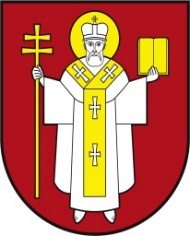 ЛУЦЬКА МІСЬКА РАДАВИКОНАВЧИЙ КОМІТЕТ ЛУЦЬКА МІСЬКА РАДАВИКОНАВЧИЙ КОМІТЕТ ЛУЦЬКА МІСЬКА РАДАВИКОНАВЧИЙ КОМІТЕТ Інформаційна карткаНадання одноразової грошової допомоги Заслуженим донорам УкраїниІнформаційна карткаНадання одноразової грошової допомоги Заслуженим донорам УкраїниІК-194/11/149ІП1Орган, що надає послугуОрган, що надає послугуДепартамент соціальної політики Луцької міської радиДепартамент соціальної політики Луцької міської ради2Місце подання документів та отримання результату послугиМісце подання документів та отримання результату послугиДепартамент соціальної політики пр-т Волі, 4а, каб.110, тел. (0332) 281000 https://social.lutsk.ua e-mail: dsp@lutskrada.gov.uaПонеділок-четвер:   08.30-17.30П'ятниця:                  08.30-16.15Обідня перерва:       13.00-13.45Заява та документи можуть бути надіслані поштою на адресу:пр-т  Волі, 4а, м. Луцьк, 43025Департамент соціальної політики пр-т Волі, 4а, каб.110, тел. (0332) 281000 https://social.lutsk.ua e-mail: dsp@lutskrada.gov.uaПонеділок-четвер:   08.30-17.30П'ятниця:                  08.30-16.15Обідня перерва:       13.00-13.45Заява та документи можуть бути надіслані поштою на адресу:пр-т  Волі, 4а, м. Луцьк, 430253Перелік документів, необхідних для надання послуги та вимоги до них Перелік документів, необхідних для надання послуги та вимоги до них 1.Заява (рекомендовано формуляр 01).2.Паспорт громадянина України та документ, що підтверджує реєстрацію місця проживання (оригінал та копія).3.Документ про присвоєння реєстраційного номера облікової картки платника податків (оригінал та копія).4.Посвідчення «Заслужений донор України» (оригінал та копія).5.Довідка про відкриття поточного рахунку в установі уповноваженого банку.1.Заява (рекомендовано формуляр 01).2.Паспорт громадянина України та документ, що підтверджує реєстрацію місця проживання (оригінал та копія).3.Документ про присвоєння реєстраційного номера облікової картки платника податків (оригінал та копія).4.Посвідчення «Заслужений донор України» (оригінал та копія).5.Довідка про відкриття поточного рахунку в установі уповноваженого банку.4Оплата Оплата БезоплатноБезоплатно5Результат послугиРезультат послуги1.Надання допомоги.2.Письмове повідомлення про відмову у наданні послуги.1.Надання допомоги.2.Письмове повідомлення про відмову у наданні послуги.6Термін виконанняТермін виконання30 днів.30 днів.7Спосіб отримання відповіді (результату)Спосіб отримання відповіді (результату)1.Зарахування коштів на особовий рахунок в установі банку.2.Поштою, або електронним листом за клопотанням суб’єкта звернення - в разі відмови в наданні послуги.1.Зарахування коштів на особовий рахунок в установі банку.2.Поштою, або електронним листом за клопотанням суб’єкта звернення - в разі відмови в наданні послуги.8Законодавчо - нормативна основаЗаконодавчо - нормативна основа1.Закон України «Про місцеве самоврядування в Україні».2.Програма соціального захисту населення Луцької міської територіальної громади на 2023–2025 роки, затверджена рішенням міської ради від 30.11.2022 № 37/54. 3.Розпорядження міського голови від 30.12.2022 № 365 «Про встановлення розміру соціальних виплат незахищеним верствам населення Луцької міської територіальної громади».1.Закон України «Про місцеве самоврядування в Україні».2.Програма соціального захисту населення Луцької міської територіальної громади на 2023–2025 роки, затверджена рішенням міської ради від 30.11.2022 № 37/54. 3.Розпорядження міського голови від 30.12.2022 № 365 «Про встановлення розміру соціальних виплат незахищеним верствам населення Луцької міської територіальної громади».